Мастер-класс  по изготовлению  подарочной корзиночкиАвтор: педагог дополнительного образования  Петухова  З.В.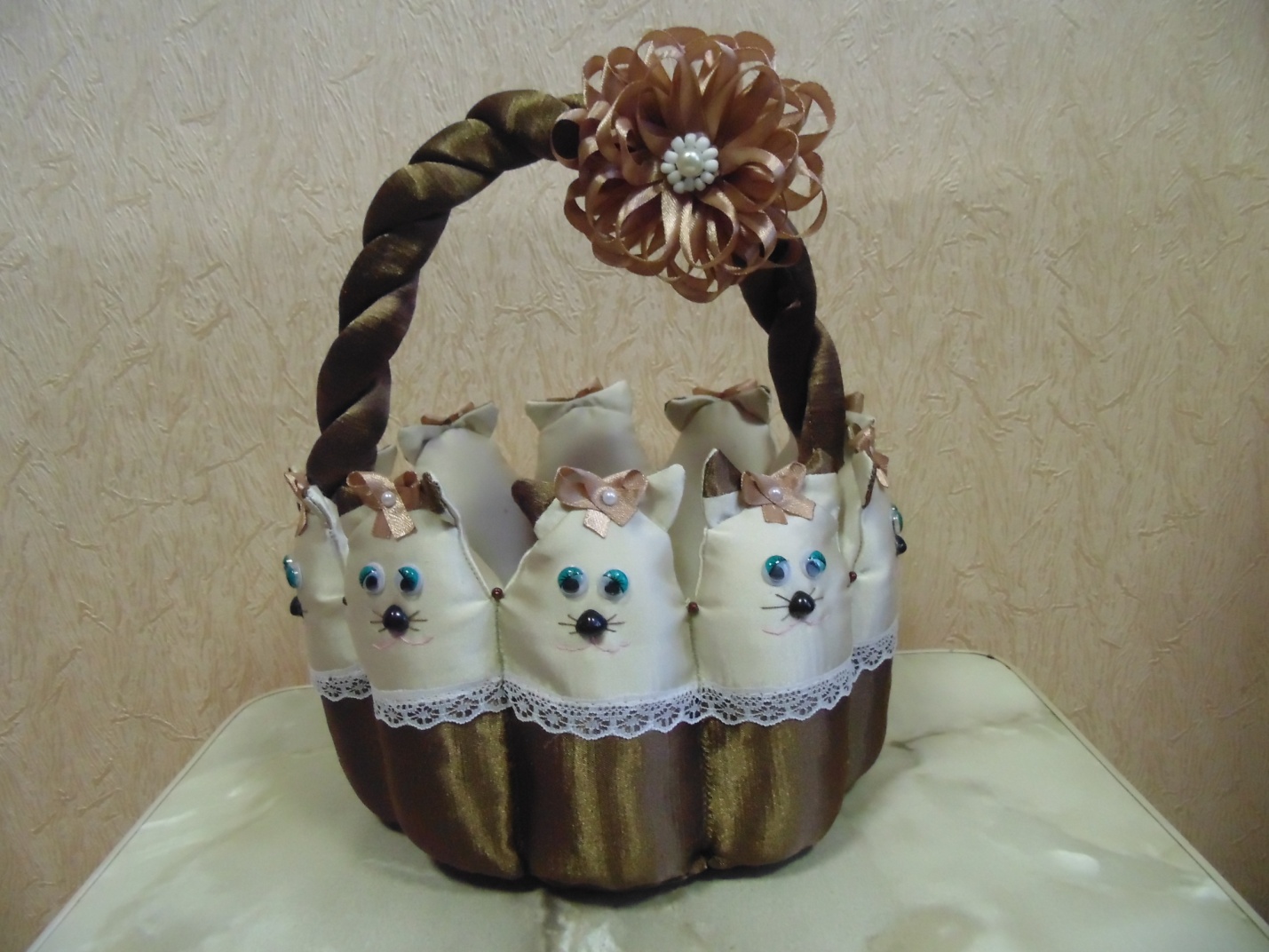 Перечень необходимых материалов, инструментов, оборудования, используемых  при изготовлении шкатулки:-швейная машина;-утюг;-ножницы;-кусочек мыла;-нитки цветные;-ткань;-тесьма;-ленточки атласные;-трафарет из картона;-украшения(бусинки, глазки,носики);-клей-пистолет.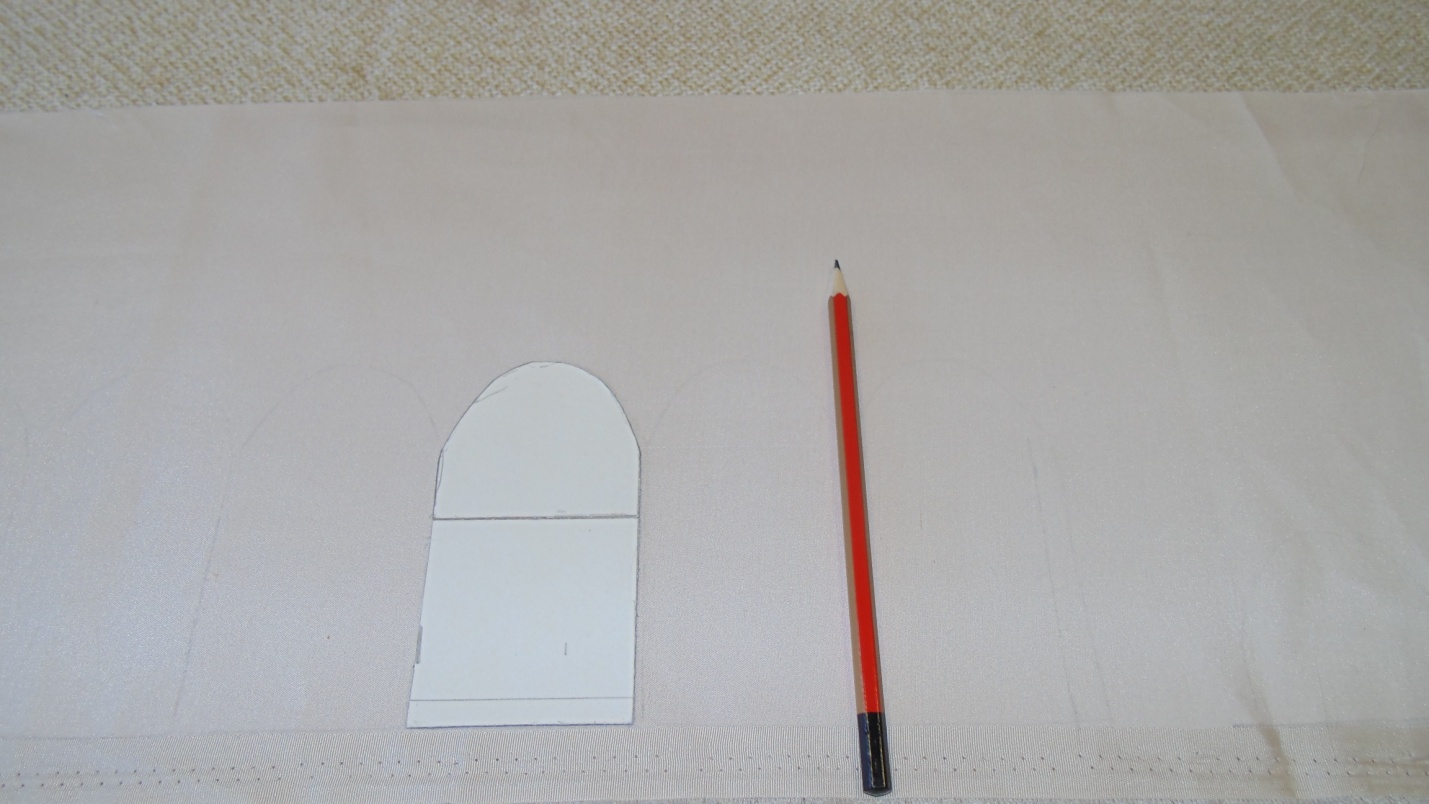 С помощью трафарета выкроить внутреннюю сторону корзинки по количеству кошечек(10),не разрезая их между собой.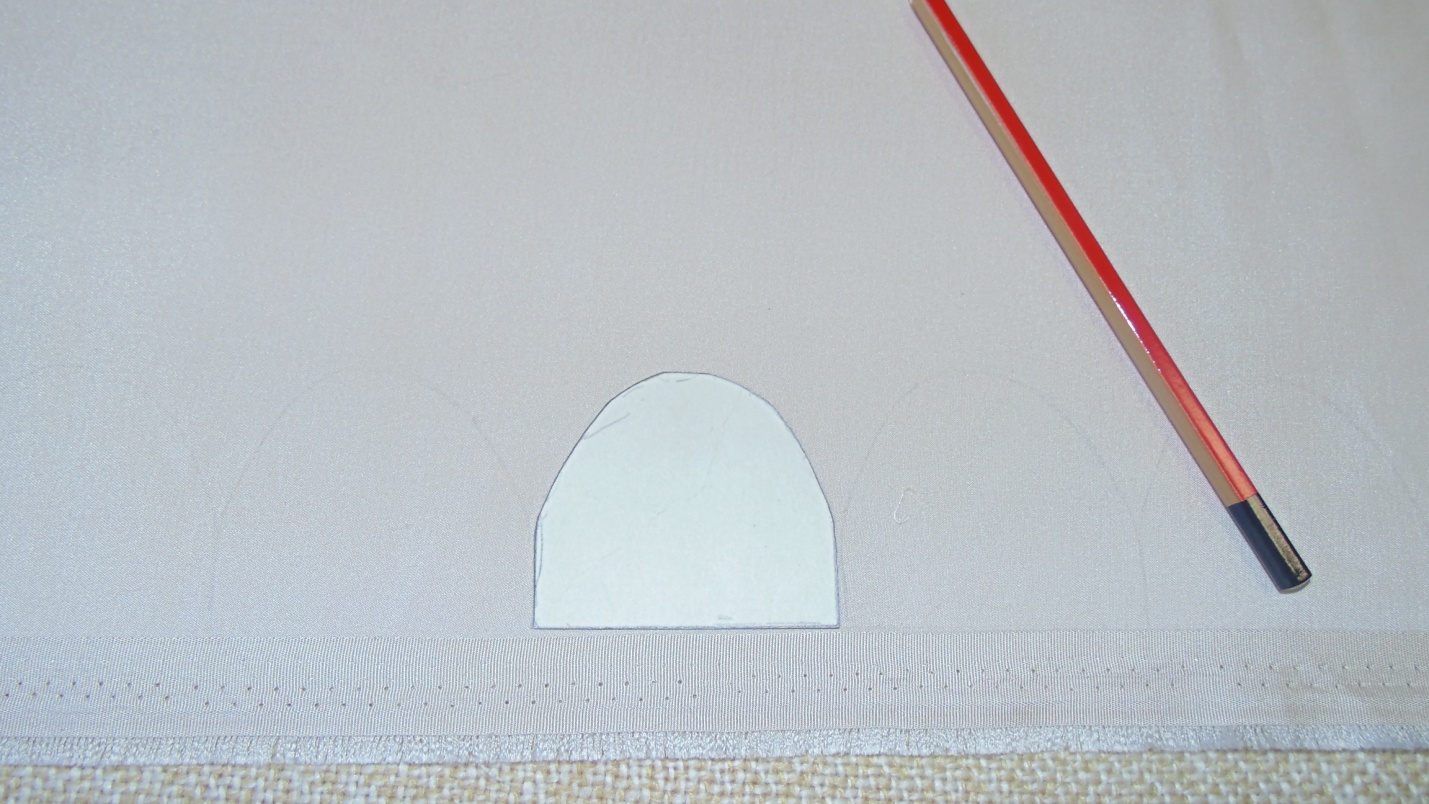 Внешнюю часть выкроить следующим образом:-обвести по трафарету верх туловища на светлой полоске ткани (10 раз);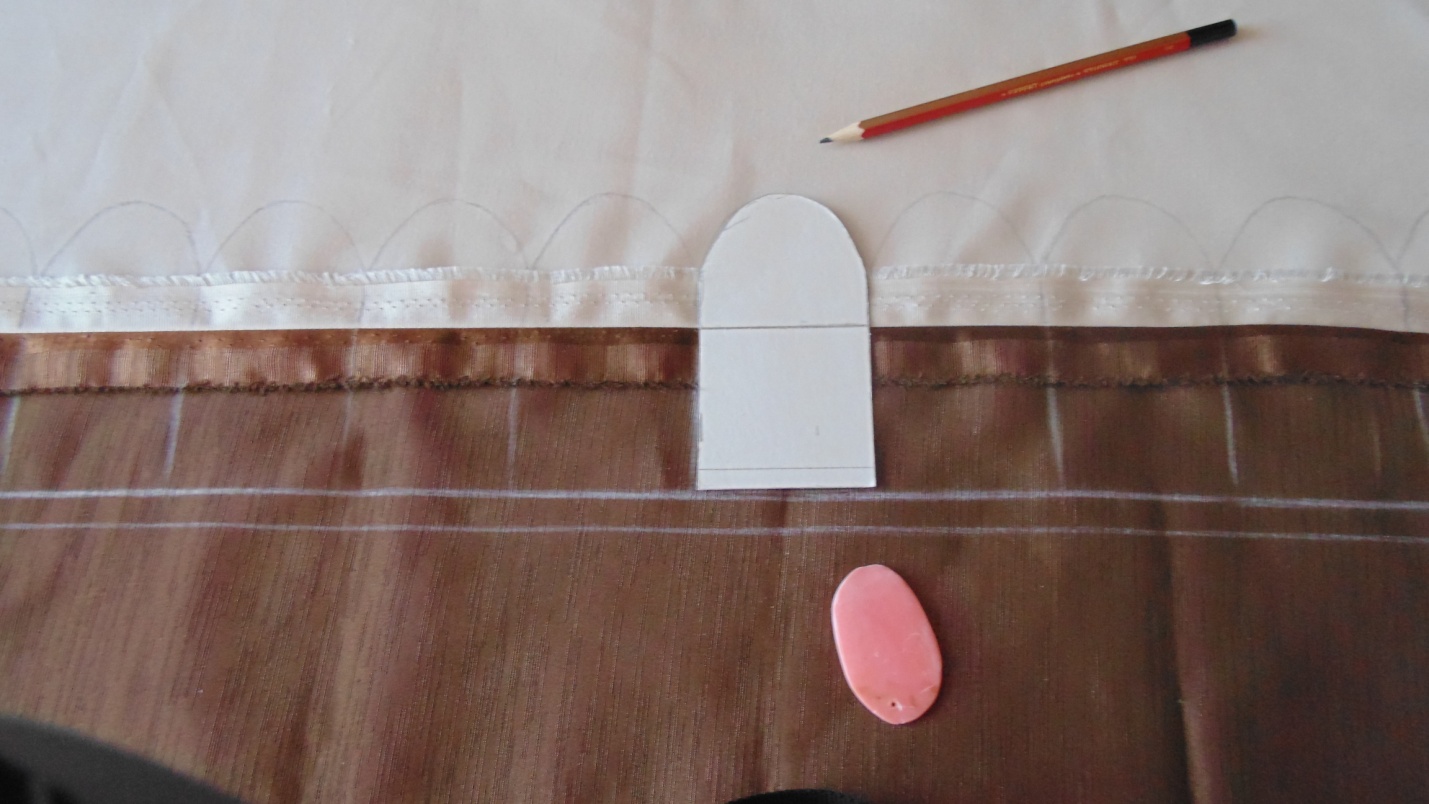 -сшить полоски ткани светлую и тёмную вместе, разгладить шов утюгом;-обвести по трафарету нижнюю часть изделия, сделав припуски на шов внизу.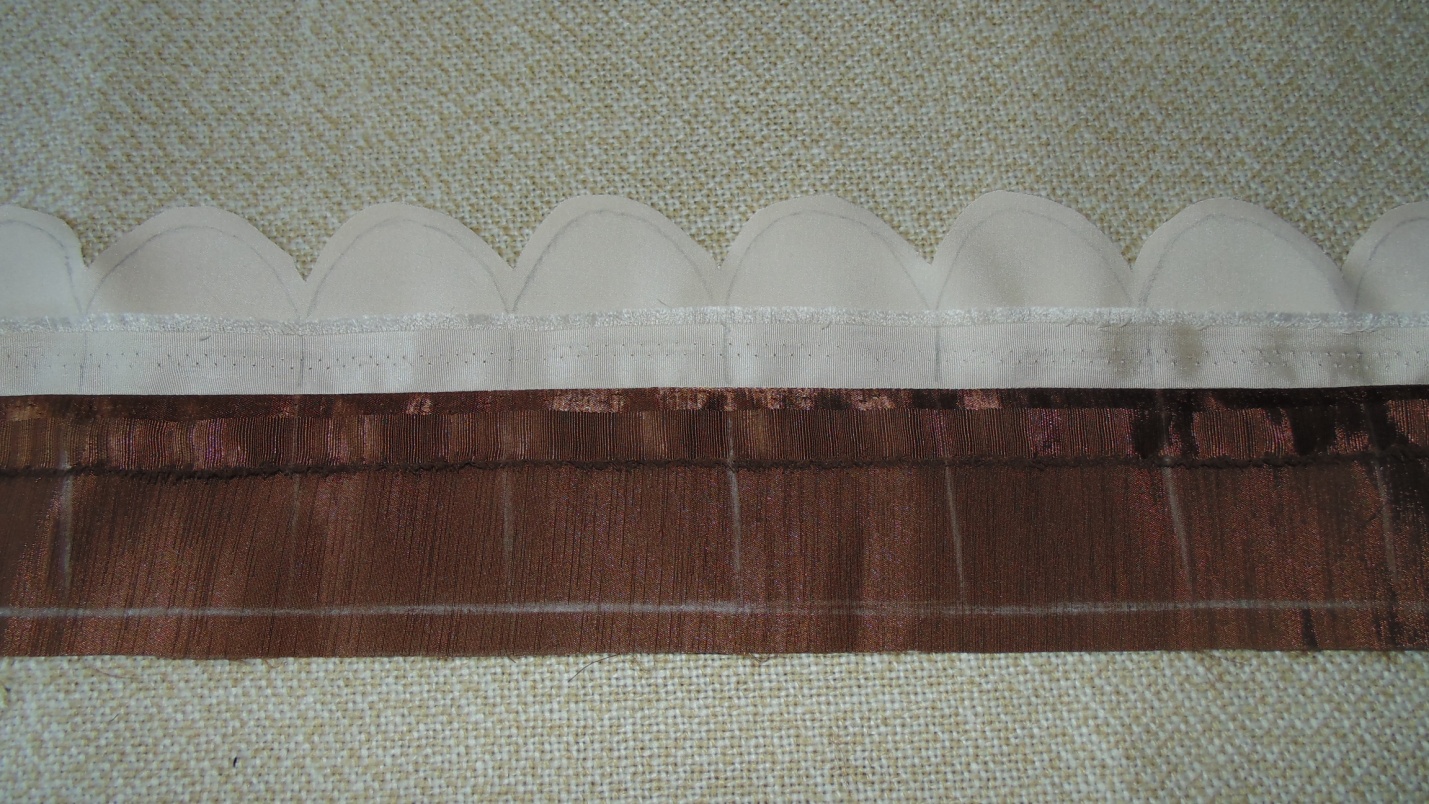 Вырезать заготовку.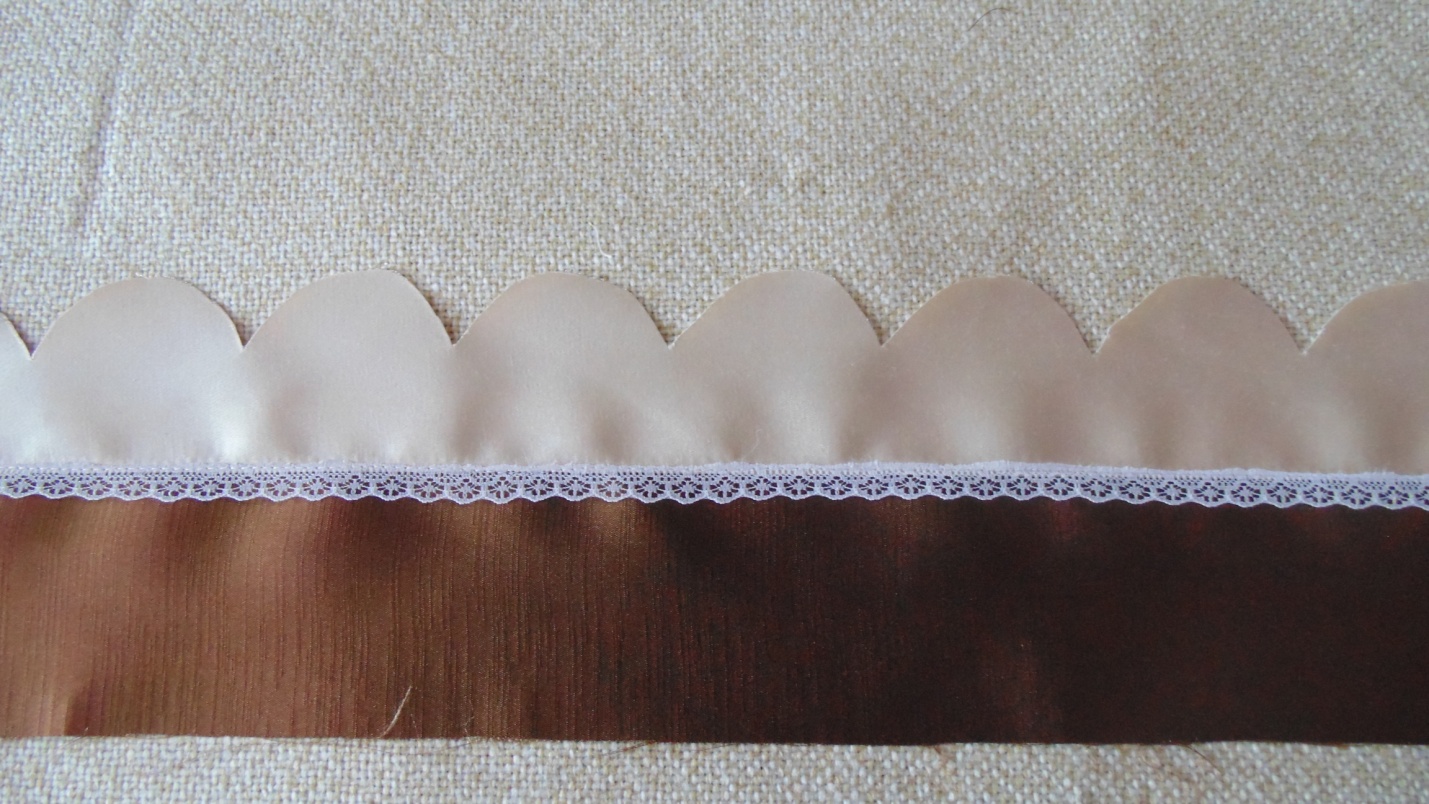 На  стык между тканями пришить  тонкое кружево;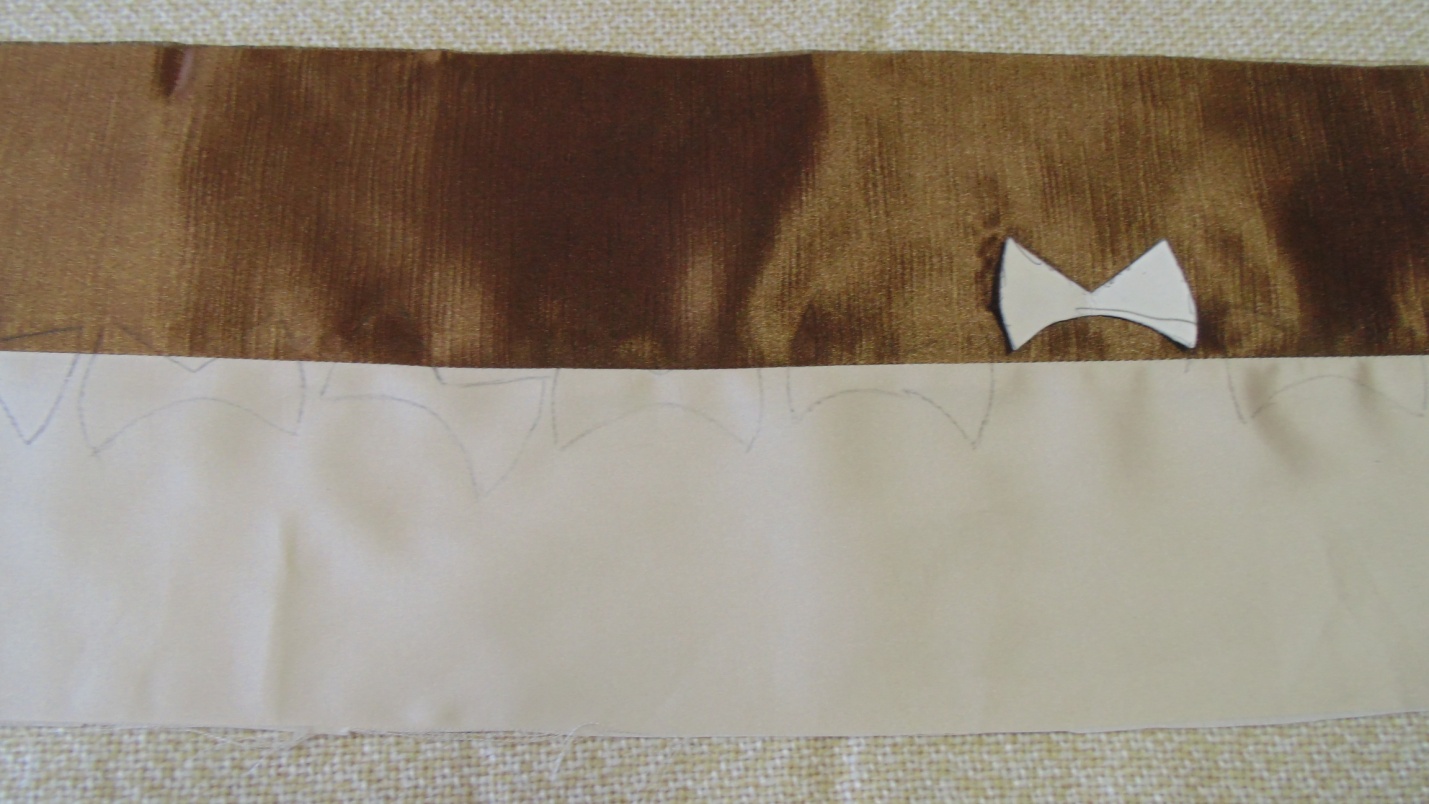 Выкроить и сшить ушки всем кошечкам:-сшить полоски светлой и тёмной ткани вместе;-разгладить шов;-наложить выкройку на лицевую (внешнюю) сторону и обвести 10 раз так, чтобы ушки были все немного разные;-внутреннюю часть ушек выкроить из светлой ткани; -стачать ушки по изнаночной стороне (для лучшего выворачивания рассекаем и надсекаем припуски на шов).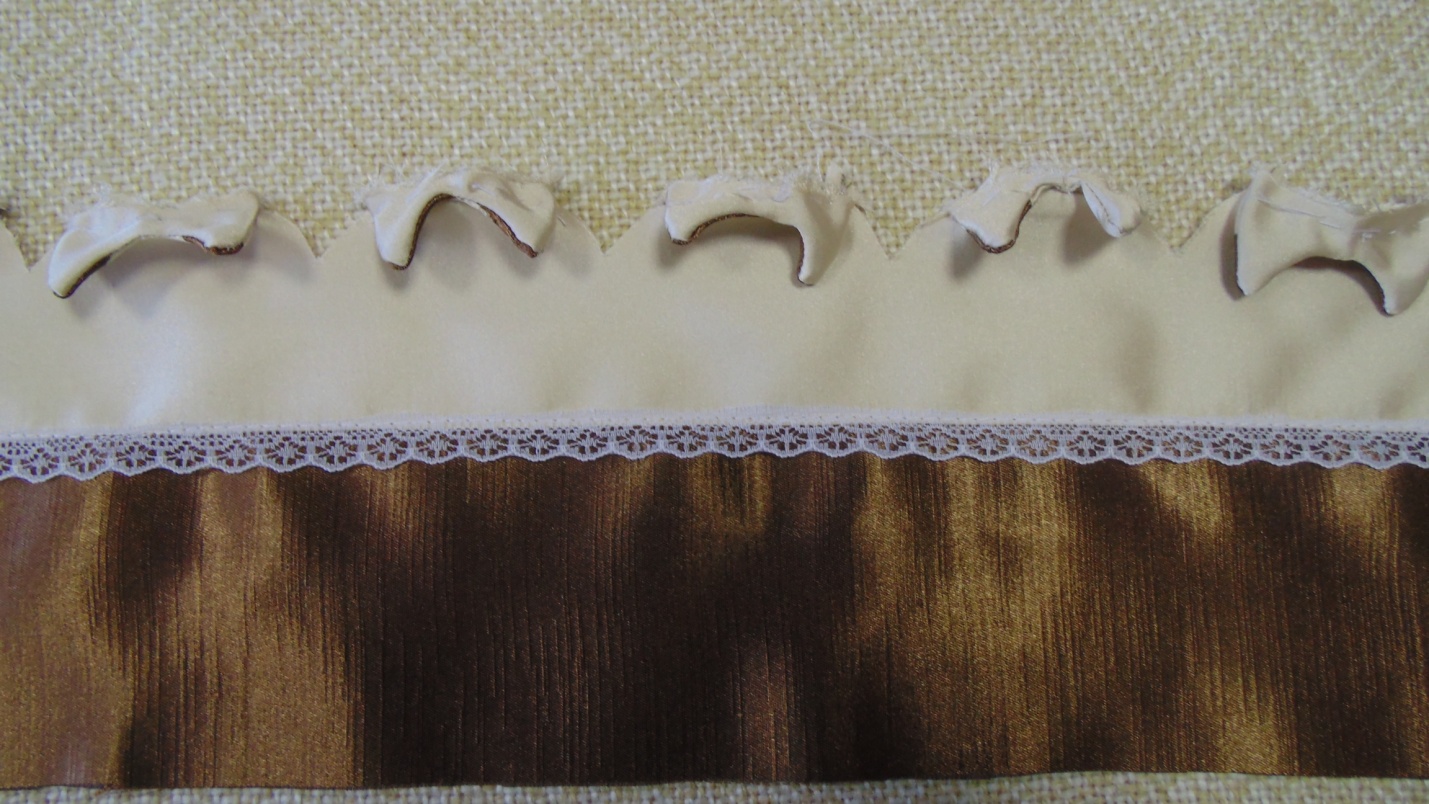 Пришить ушки к лицевой стороне заготовки.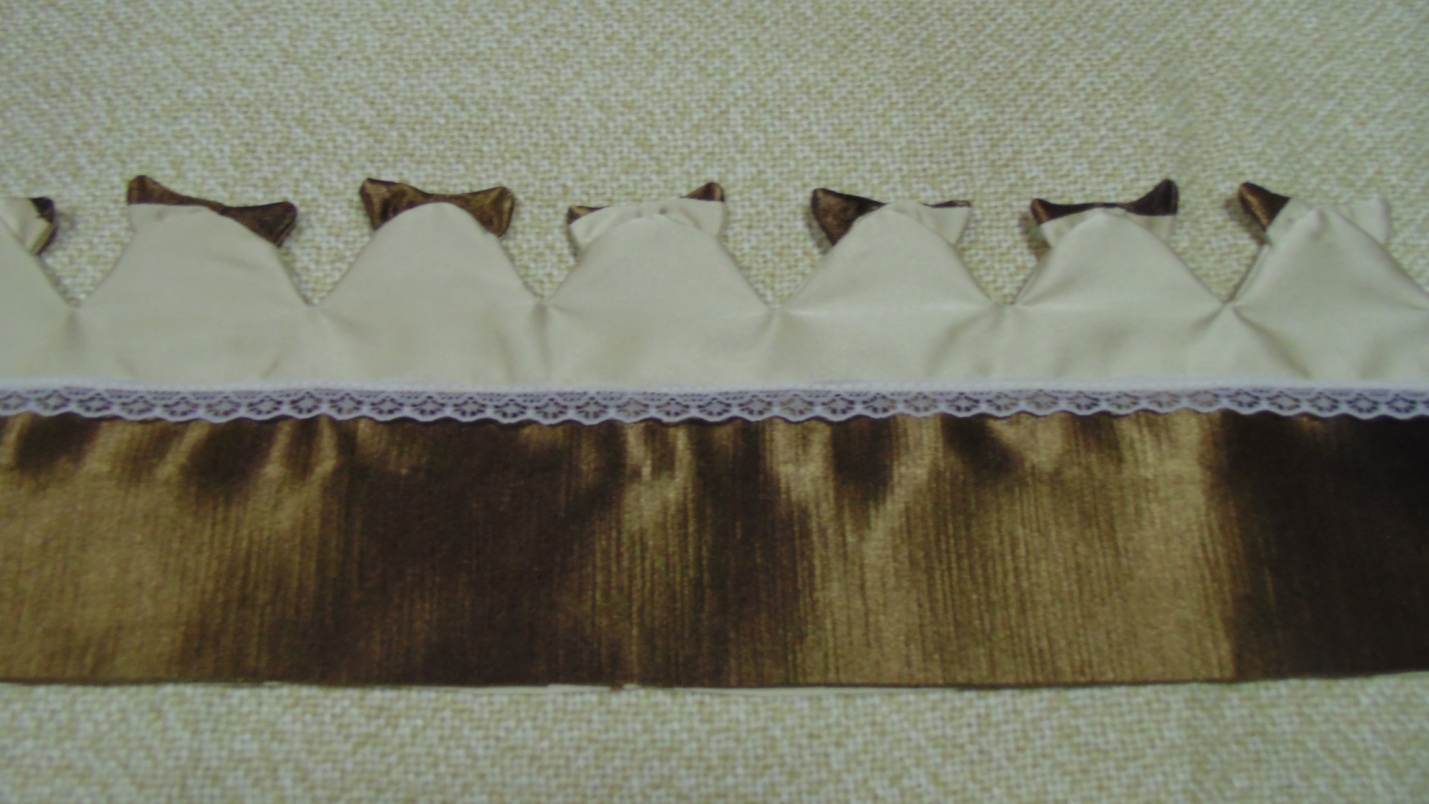 Сшить внешнюю и внутреннюю части изделия;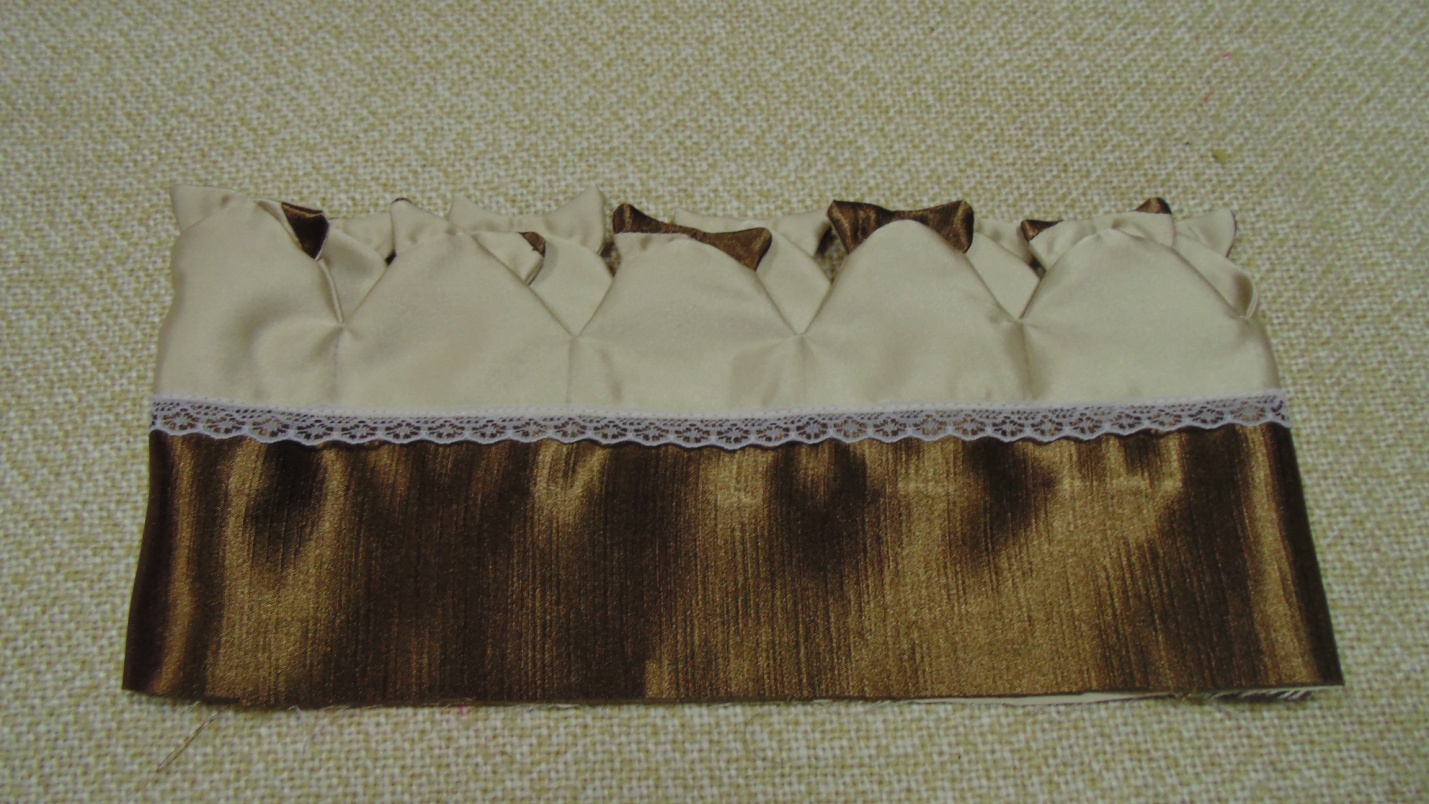 Сшить левую и правую части по кругу вместе;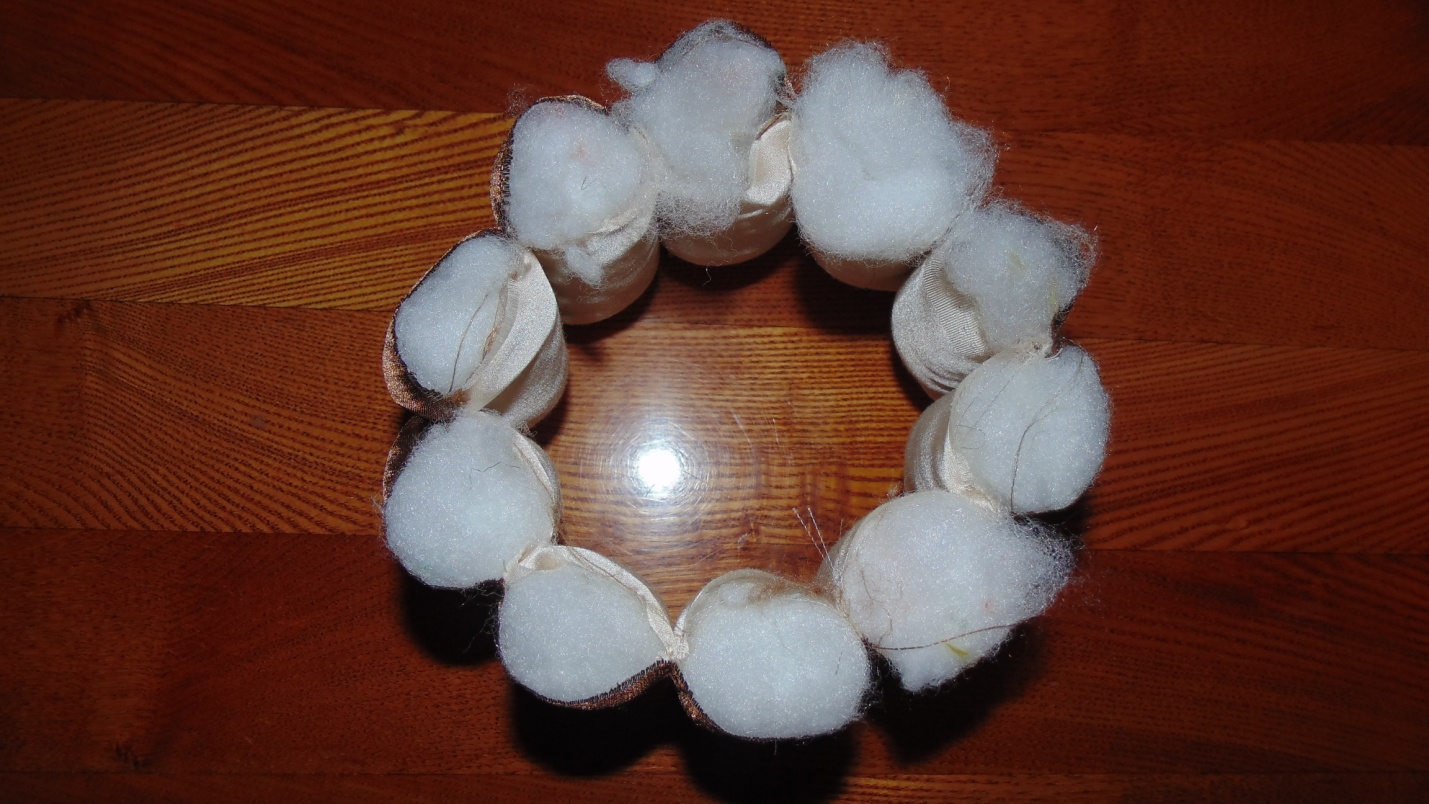 «Разделить» кошечек строчками между собой и набить  синтепоном .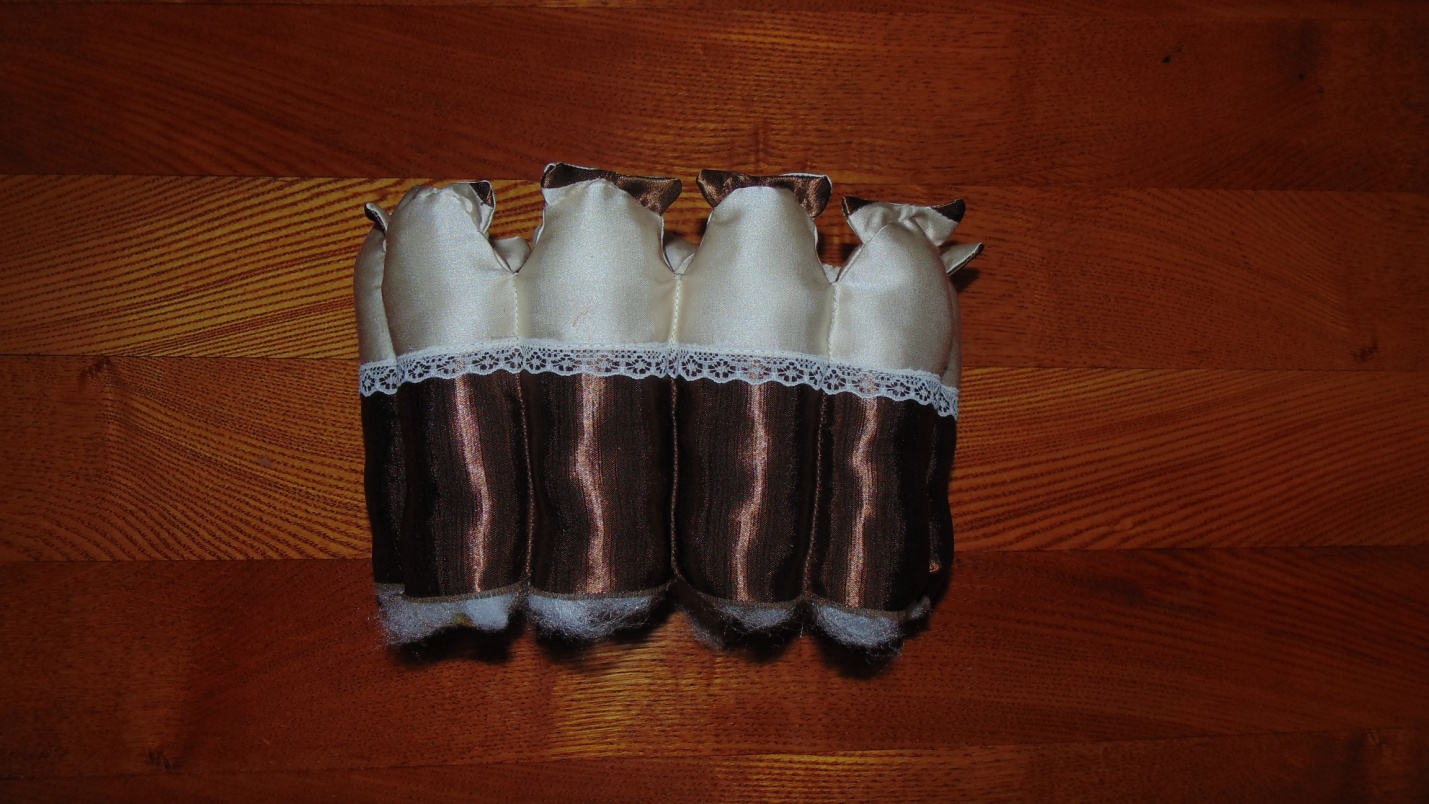 . 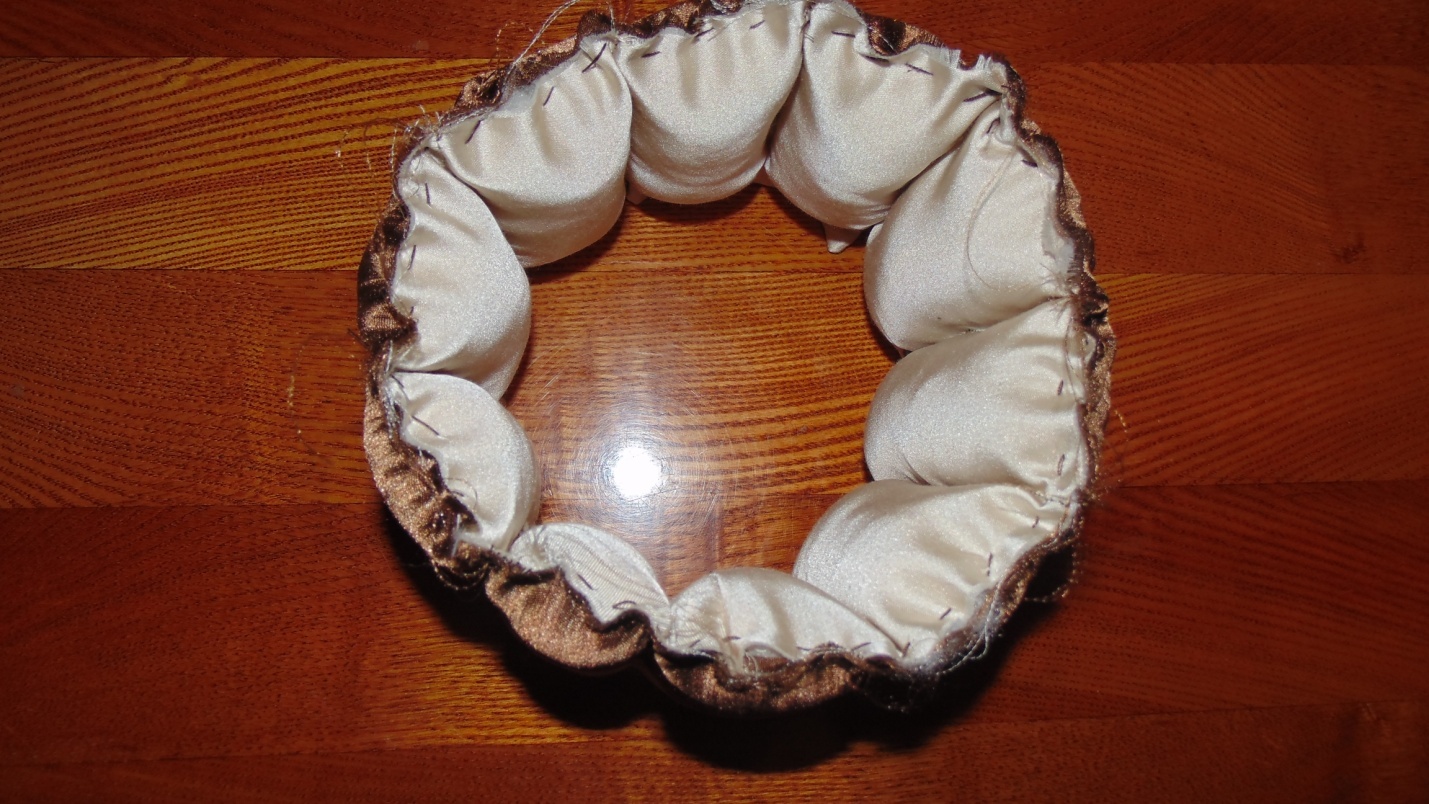 Скрепить так, чтобы синтепон не вываливался; 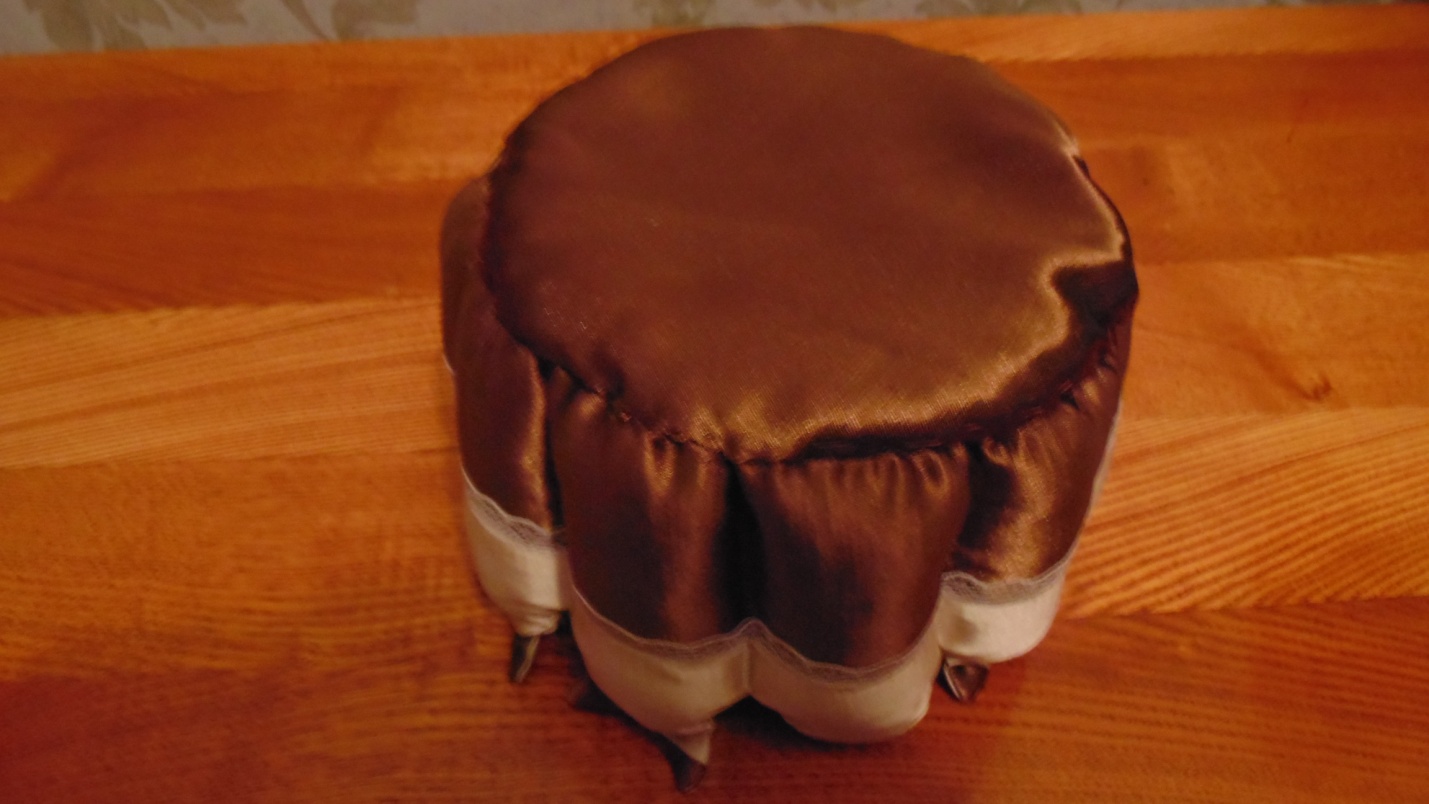 Вырезать  круг из ткани по радиусу дна корзинки  (прибавив припуск). Пришить  потайными стежками этот кружок, закрыв дно корзинки.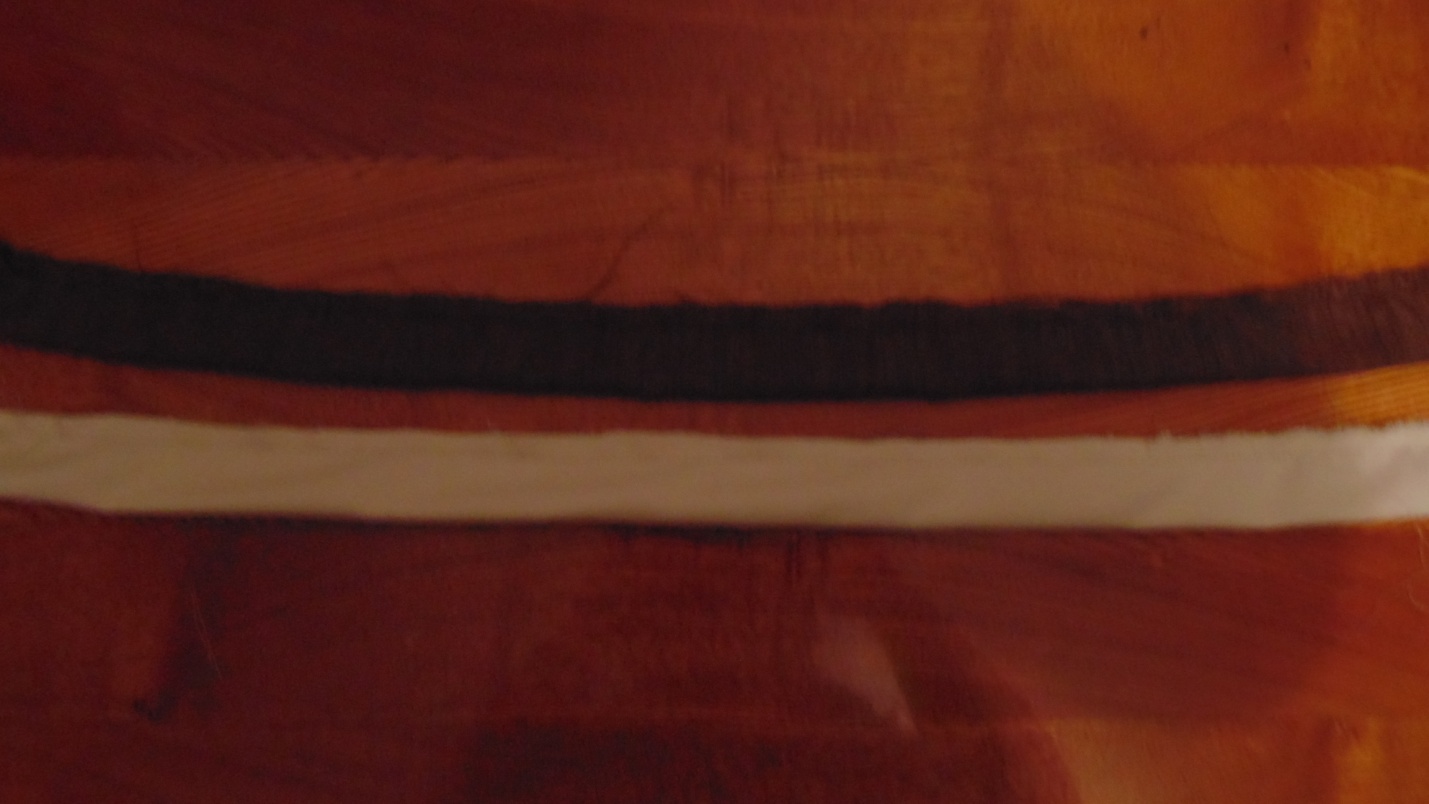 
Для ручек корзинки два прямоугольника ткани стачать (ширина ручек и цвет ручек - по желанию). Вывернуть ручки на лицевую сторону и набить синтепоном.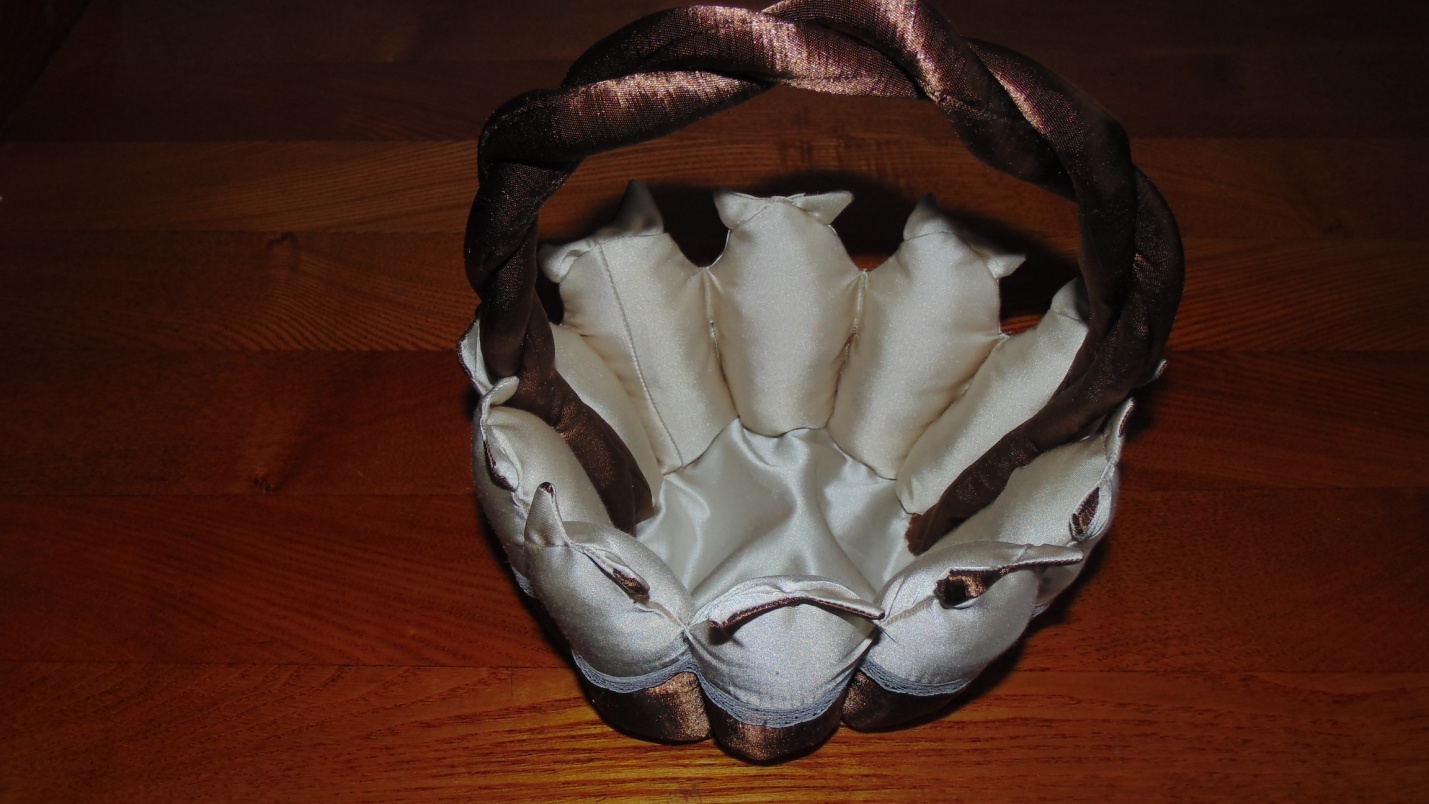 Из двух деталей ручек сплести косичку и пришить к корзинке.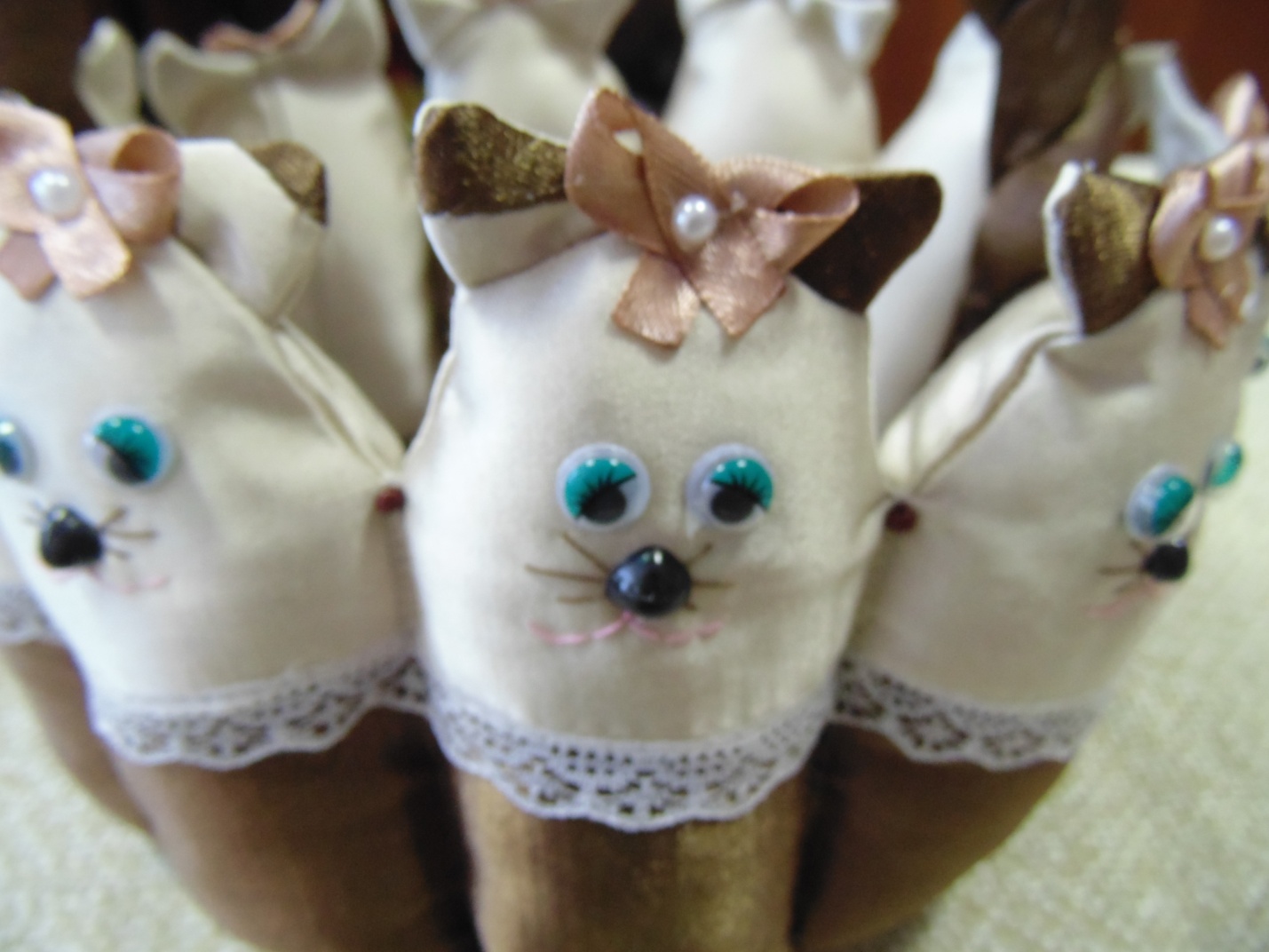 Осталось украсить корзинку. Из узкой ленты сделать маленькие бантики и с помощью клеевого пистолета закрепить их на головках кошечек.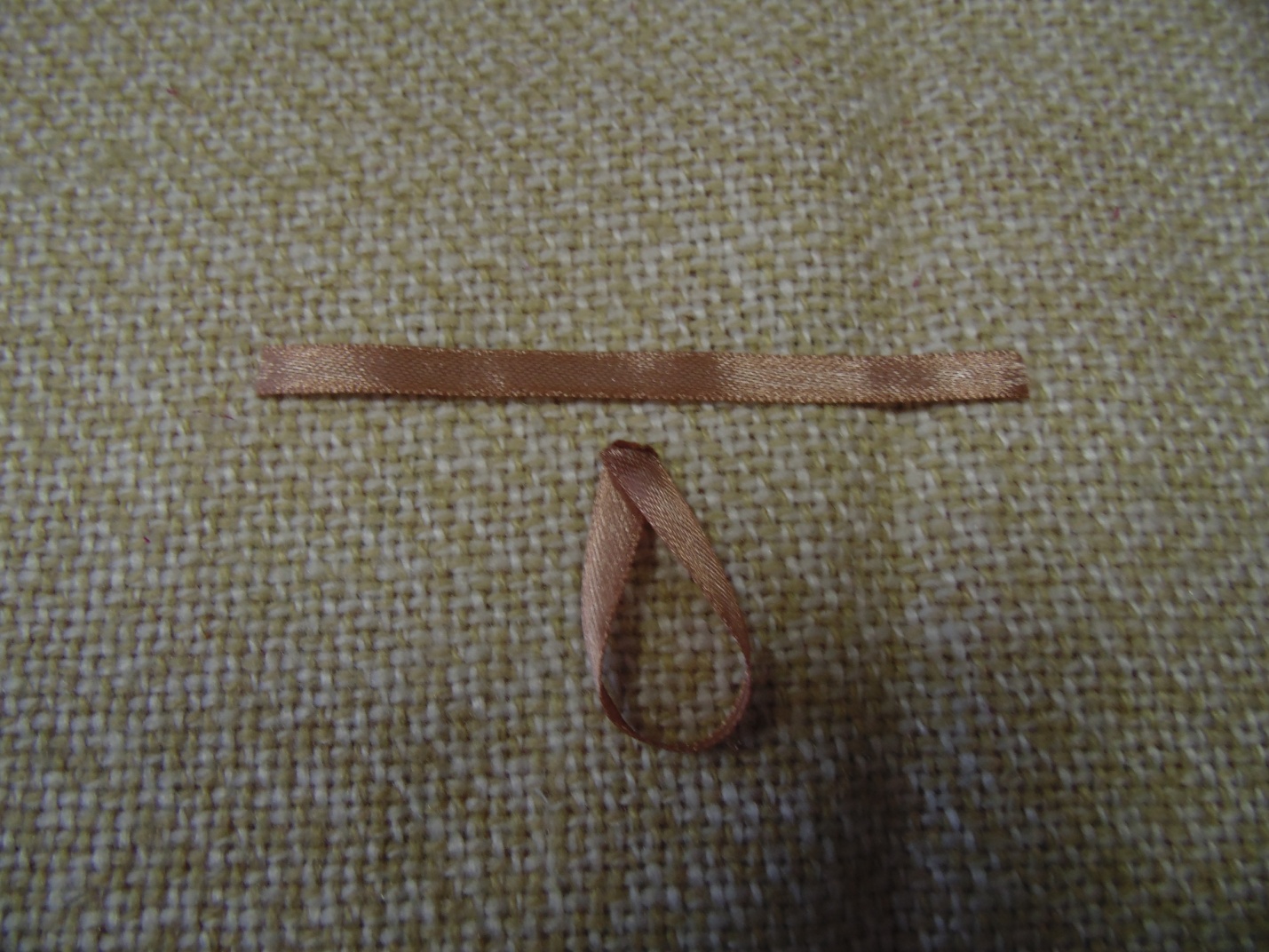             Ручку корзины украсить бантом:-из узкой ленты нарезать 50 полосок равных 10см;-скрепить кончики ленты с помощью зажигалки;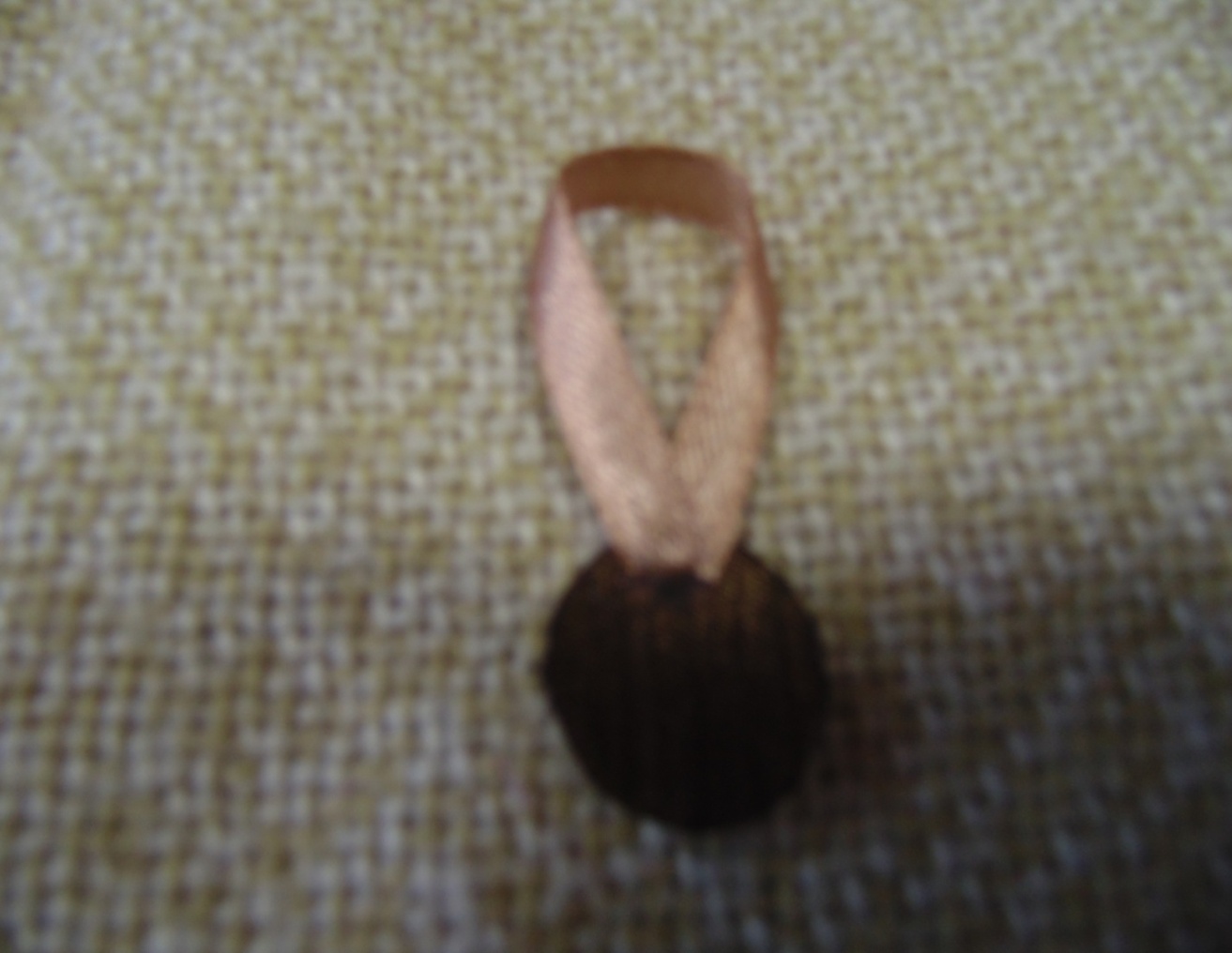 - к маленькому кружочку приклеить  с помощью пистолета готовые лепестки.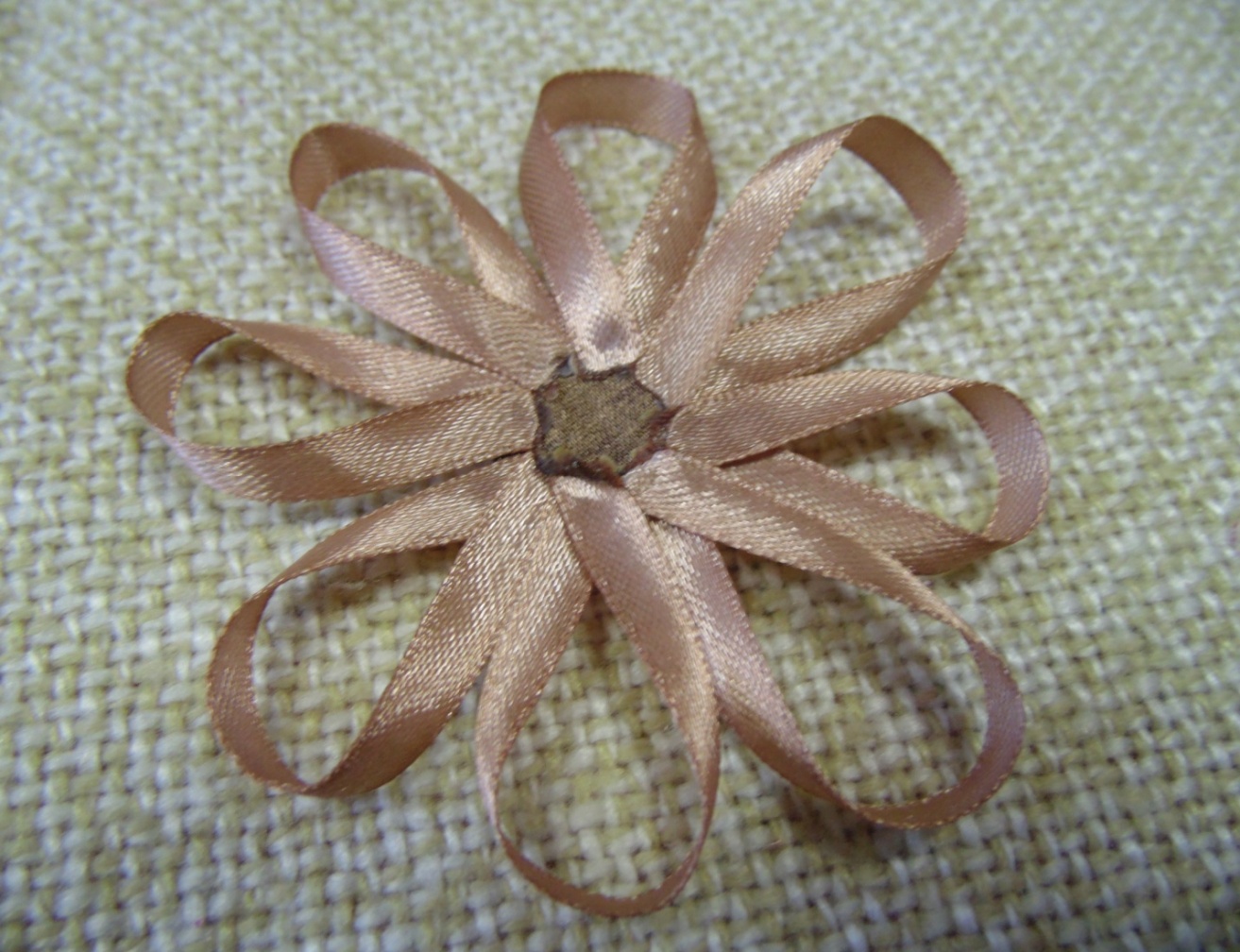 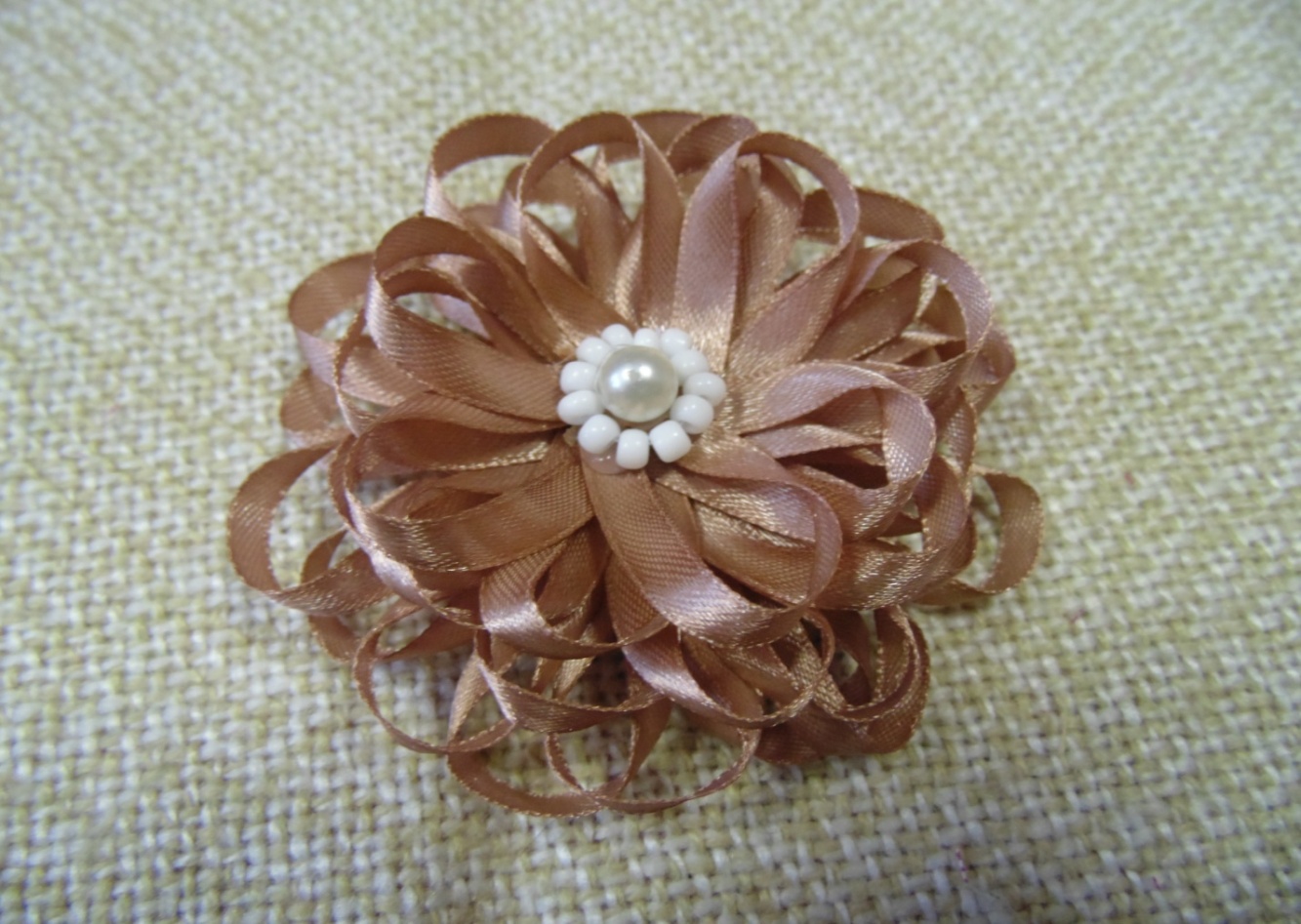 Середину цветка украсить бисером.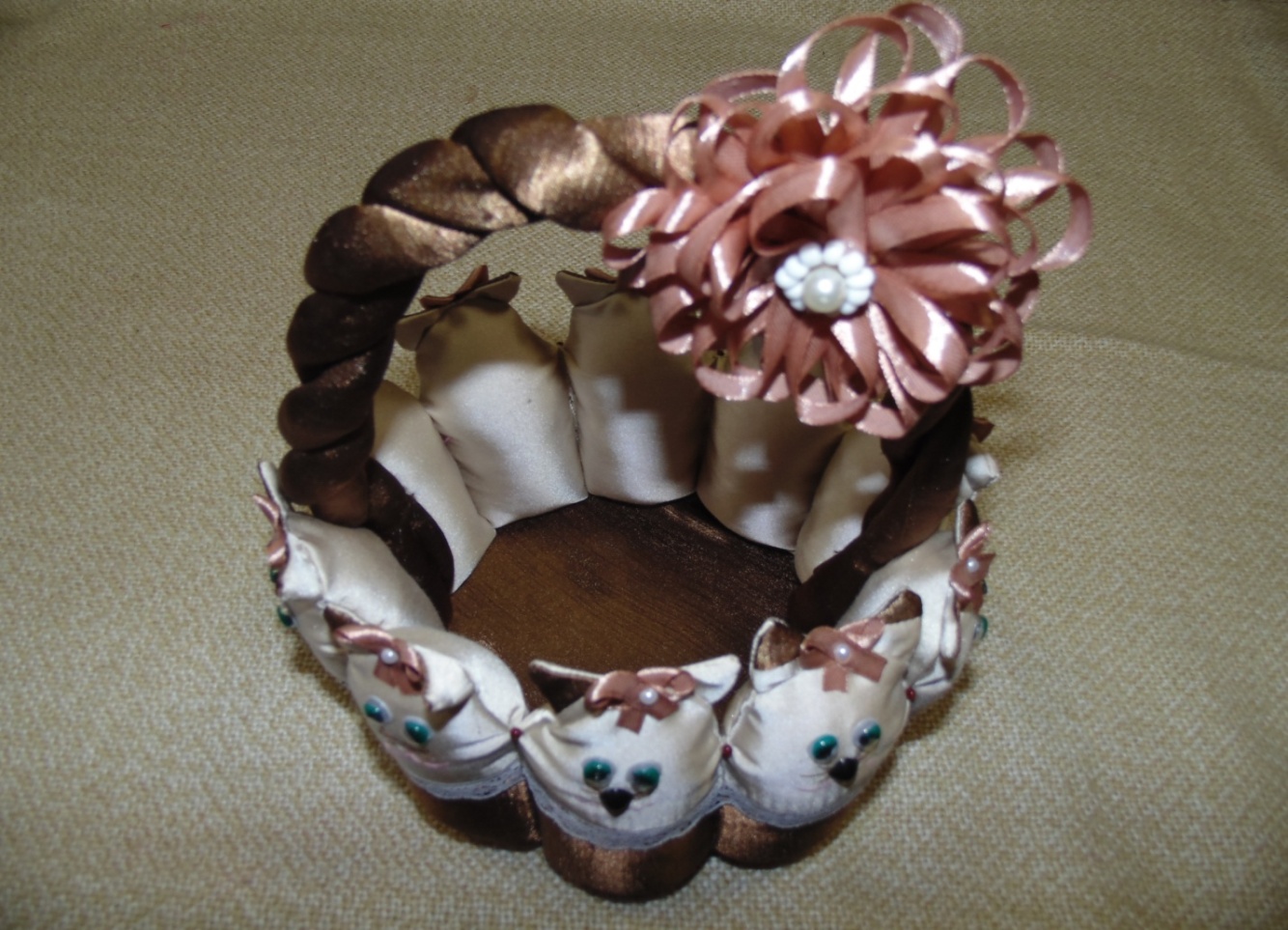 Внутрь корзинки вставить картонный круг, обтянутый тканью, гармонирующий с цветом ручки. Круг необходим и для большей устойчивости. Закрепить бант на ручке с помощью пистолета.Такая нарядная корзинка украсит туалетный столик любой модницы.Её можно использовать в качестве подарка, сувенира.